Octobre dans la classe des PS/MS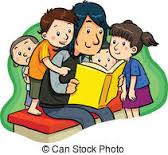 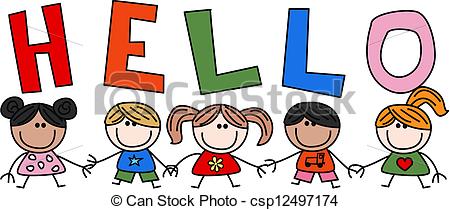 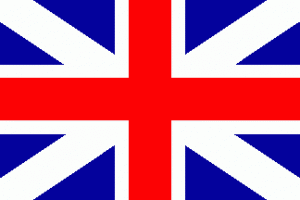 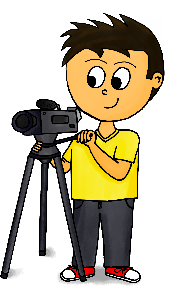 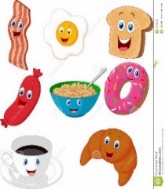 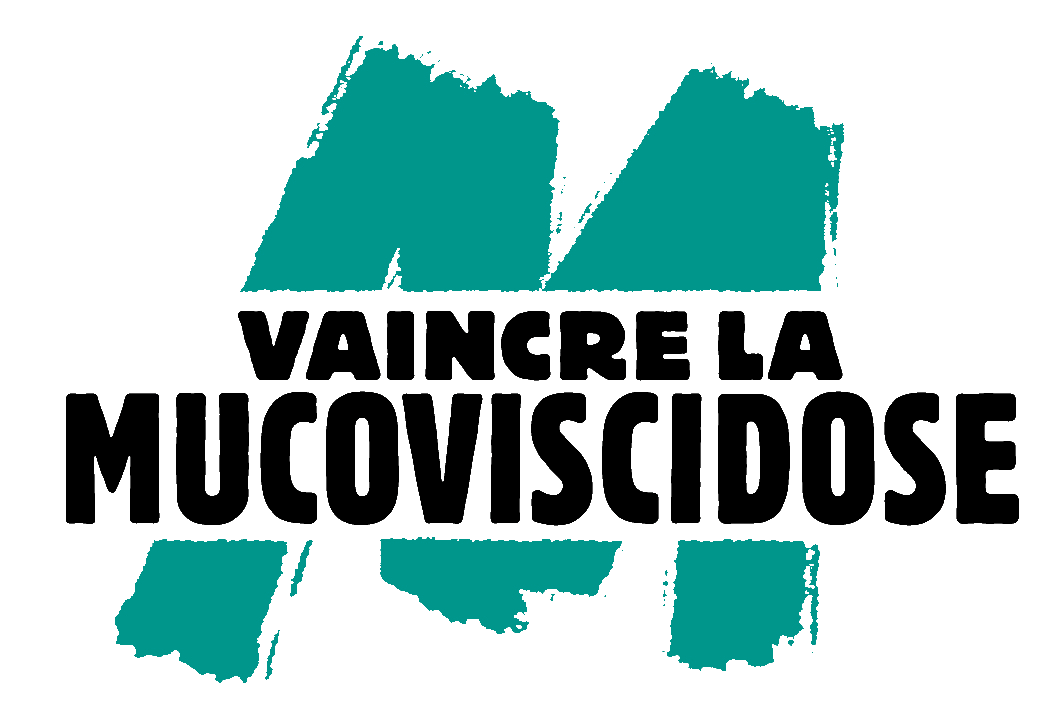 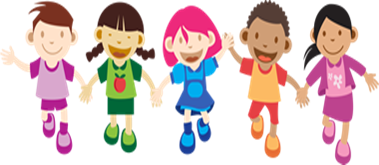 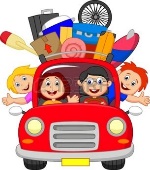 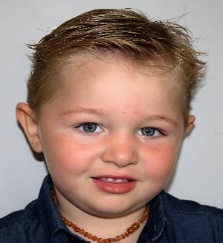 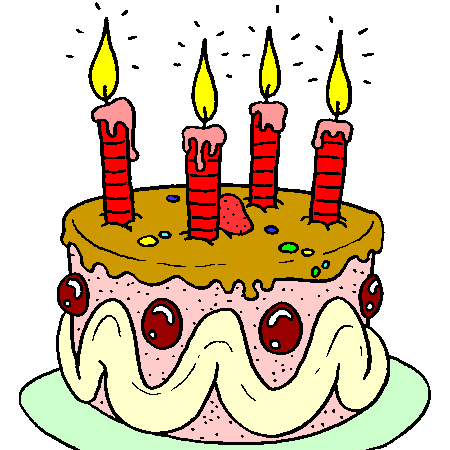 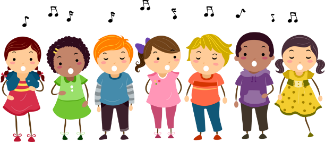 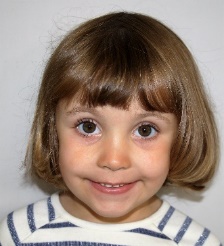 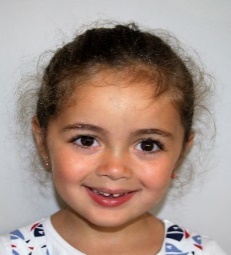 